同心县人民医院2020年自主公开招聘事业单位工作人员拟聘人员公示名单（3人）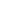 同心县人民医院2020年自主公开招聘事业单位工作人员拟聘人员公示名单（3人）同心县人民医院2020年自主公开招聘事业单位工作人员拟聘人员公示名单（3人）同心县人民医院2020年自主公开招聘事业单位工作人员拟聘人员公示名单（3人）同心县人民医院2020年自主公开招聘事业单位工作人员拟聘人员公示名单（3人）同心县人民医院2020年自主公开招聘事业单位工作人员拟聘人员公示名单（3人）同心县人民医院2020年自主公开招聘事业单位工作人员拟聘人员公示名单（3人）同心县人民医院2020年自主公开招聘事业单位工作人员拟聘人员公示名单（3人）同心县人民医院2020年自主公开招聘事业单位工作人员拟聘人员公示名单（3人）同心县人民医院2020年自主公开招聘事业单位工作人员拟聘人员公示名单（3人）同心县人民医院2020年自主公开招聘事业单位工作人员拟聘人员公示名单（3人）同心县人民医院2020年自主公开招聘事业单位工作人员拟聘人员公示名单（3人）同心县人民医院2020年自主公开招聘事业单位工作人员拟聘人员公示名单（3人）同心县人民医院2020年自主公开招聘事业单位工作人员拟聘人员公示名单（3人）同心县人民医院2020年自主公开招聘事业单位工作人员拟聘人员公示名单（3人）序号拟聘用单位招聘岗位岗位代码姓名性别民族学历毕业院校所学专业毕业时间笔试总成绩（含加分）面试成绩总成绩备注1                     同心县人民医院临床医师       马伟国男回族硕士研究生宁夏医科大学外科学2008年6月84.884.82同心县人民医院临床医师杨 琴女回族硕士研究生重庆医科大学内科学2020年6月80.280.23同心县人民医院临床医师马 英女回族硕士研究生宁夏医科大学内科学2020年6月79.279.2